КАРАР                        			                       ПОСТАНОВЛЕНИЕ27 декабрь 2021 й                              	№ 54                         27 декабря 2021 гОб утверждении Порядка и сроков внесения изменений в перечень главных администраторов источников финансирования дефицита бюджета сельского поселения Иликовский сельсовет муниципального района Благовещенский район Республики Башкортостан и перечня главных администраторов источников финансирования дефицита бюджета сельского поселения Иликовский сельсовет муниципального района Благовещенский район Республики БашкортостанВ соответствии с  пунктом 3.2 статьи 160.1 Бюджетного кодекса Российской Федерации  Администрация сельского поселения Иликовский сельсовет муниципального района Благовещенский район Республики БашкортостанПОСТАНОВЛЯЕТ:Утвердить прилагаемые1) Порядок и сроки внесения изменений в перечень главных администраторов источников финансирования дефицита бюджета сельского поселения Иликовский сельсовет муниципального района Благовещенский район Республики Башкортостан.2) Перечень главных администраторов источников финансирования дефицита бюджета сельского поселения Иликовский сельсовет муниципального района Благовещенский район Республики Башкортостан.Настоящее постановление вступает в силу со дня его подписания и применяется к правоотношениям, возникающим при составлении и исполнении бюджета сельского поселения Иликовский сельсовет муниципального района Благовещенский район Республики Башкортостан, начиная с бюджета на 2022 год и на плановый период 2023 и 2024 годов Контроль за исполнением настоящего постановления оставляю за собой.Глава сельского поселения                                                        Д.З.БатршинПриложение №2 к постановлениюАдминистрации сельского поселения Иликовский сельсовет муниципальногорайона Благовещенский район Республики Башкортостанот 27 декабря 2021 года№54ПОРЯДОК и сроки внесения изменений в перечень главных администраторов источников финансирования дефицита бюджета сельского поселения Иликовский сельсовет муниципального района Благовещенский район Республики Башкортостан1. Порядок разработан в соответствии с пунктом 8 Общих требований к закреплению за органами государственной власти (государственными органами) субъекта Российской Федерации, органами управления территориальными фондами обязательного медицинского страхования, органами местного самоуправления, органами местной администрации полномочий главного администратора источников финансирования дефицита бюджета и к утверждению перечня главных администраторов источников финансирования дефицита бюджета субъекта Российской Федерации, бюджета территориального фонда обязательного медицинского страхования, местного бюджета, утвержденных постановлением Правительства Российской Федерации от 16 сентября 2021 года № 1568, и устанавливает порядок и сроки внесения изменений в перечни главных администраторов источников финансирования дефицита бюджета сельского поселения Иликовский сельсовет муниципального района Благовещенский район Республики Башкортостан.2. Внесение изменений в перечни осуществляется в случае изменения:бюджетных полномочий главных администраторов источников финансирования дефицита бюджета сельского поселения Иликовский сельсовет муниципального района Благовещенский район Республики Башкортостан (далее - главные администраторы источников) по осуществлению ими операций с источниками финансирования дефицитов бюджетов;кода классификации источников финансирования дефицита бюджета бюджетной классификации Российской Федерации (группы, подгруппы, статьи и вида соответствующего источника дефицита бюджета).3. Главные администраторы источников в случае возникновения необходимости внесения изменений в перечни в соответствии с пунктом 2 настоящего Порядка не позднее 1 месяца со дня их возникновения представляют в Администрацию сельского поселения Иликовский сельсовет муниципального района Благовещенский район Республики Башкортостан в электронном виде путем направления через систему электронного документооборота или на бумажном носителе соответствующие предложения с указанием следующей информации:основание для внесения изменения в Перечень;наименование и код главного администратора источников;код группы, подгруппы, статьи и вида источника финансирования дефицита бюджета;наименование кода группы, подгруппы, статьи и вида источника финансирования дефицита бюджета.Администрация сельского поселения Иликовский сельсовет муниципального района Благовещенский район Республики Башкортостан в срок, установленный в абзаце первом настоящего пункта, вправе самостоятельно инициировать внесение изменений в перечни в случае изменения кодов классификации источников финансирования дефицита бюджета бюджетной классификации Российской Федерации (группы, подгруппы, статьи и вида источника финансирования дефицита бюджета).4. Администрация сельского поселения Иликовский сельсовет муниципального района Благовещенский район Республики Башкортостан:4.1. В течение 5 рабочих дней, следующих за датой поступления информации, указанной в пункте 3 настоящего Порядка, рассматривает ее на соответствие выполняемых главным администратором источников полномочий по осуществлению операций с источниками финансирования дефицита бюджета и бюджетной классификации Российской Федерации.4.2. При отсутствии замечаний к представленной в соответствии с пунктом 3 настоящего Порядка информации в срок не позднее 15 рабочих дней, следующих за датой ее поступления, разрабатывает и вносит в установленном законодательством порядке на рассмотрение Администрации сельского поселения Иликовский сельсовет муниципального района Благовещенский район Республики Башкортостан проект правового акта, предусматривающий внесение изменений в Перечень.4.3. В случае несоответствия представленной в соответствии с пунктом 3 Порядка информации требованиям подпункта 4.1 настоящего пункта письменно в срок не позднее 10 рабочих дней, следующих за датой ее поступления, уведомляет главного администратора источников об отказе во внесении изменений в Перечень с указанием причин, послуживших основанием для отказа.
Приложение  к постановлениюАдминистрации сельского поселения Иликовский сельсовет муниципальногорайона Благовещенский район Республики Башкортостанот 27 декабря 2021 года№54Перечень главных администраторов источников финансирования дефицита бюджета сельского поселения Иликовский сельсовет муниципального района Благовещенский район Республики БашкортостанАУЫЛ  БИЛӘМӘҺЕ ХАКИМИӘТЕ ИЛЕКАУЫЛ СОВЕТЫМУНИЦИПАЛЬ РАЙОНЫНЫҢБЛАГОВЕЩЕН РАЙОНЫБАШКОРТОСТАН РЕСПУБЛИКАhЫ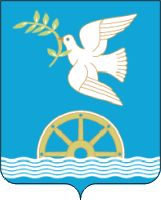 АДМИНИСТРАЦИЯ СЕЛЬСКОГО ПОСЕЛЕНИЯ ИЛИКОВСКИЙ СЕЛЬСОВЕТМУНИЦИПАЛЬНОГО РАЙОНА БЛАГОВЕЩЕНСКИЙ РАЙОН РЕСПУБЛИКИ БАШКОРТОСТАНКод бюджетной классификации Российской ФедерацииКод бюджетной классификации Российской ФедерацииНаименование главного администратора источников финансирования дефицита бюджета, кода группы, подгруппы, статьи и вида источника финансирования дефицита бюджетаКод главыкода группы, подгруппы, статьи и вида источника финансирования дефицита бюджетаИсточники финансирования дефицита бюджета, всего791Администрация сельского поселения Иликовский сельсовет муниципального района Благовещенский район Республики Башкортостан79101 02 00 00 10 0000 710Получение кредитов от кредитных организаций бюджетами сельских поселений в валюте Российской Федерации79101 02 00 00 10 0000 810Погашение бюджетами сельских поселений кредитов от кредитных организаций в валюте Российской Федерации79101 03 01 00 10 0000 710Получение кредитов от других бюджетов бюджетной системы Российской Федерации бюджетами сельских поселений в валюте Российской Федерации79101 03 01 00 10 0000 810Погашение бюджетами сельских поселений кредитов от других бюджетов бюджетной системы Российской Федерации в валюте Российской Федерации79101 05 01 01 10 0000 510Увеличение остатков денежных средств финансовых резервов бюджетов сельских поселений79101 05 01 01 10 0000 610Уменьшение остатков денежных средств финансовых резервов бюджетов сельских поселений79101 05 02 01 10 0000 510Увеличение прочих остатков денежных средств бюджетов сельских поселений79101 05 02 01 10 0000 610Уменьшение прочих остатков денежных средств бюджетов сельских поселений79101 06 01 00 10 0000 630Средства от продажи акций и иных форм участия в капитале, находящихся в собственности сельских поселений